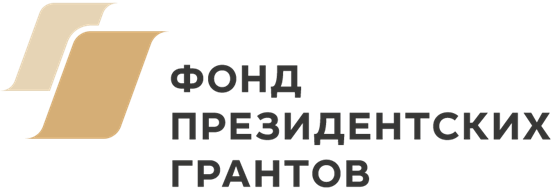 АВТОНОМНАЯ НЕКОММЕРЧЕСКАЯ ОРГАНИЗАЦИЯ «КЛУБ ЛЮБИТЕЛЕЙ ФИГУРНОГО КАТАНИЯ»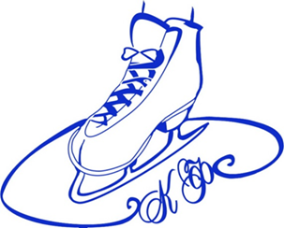 ПОЛОЖЕНИЕ О ПРОВЕДЕНИИ ЛЕДОВОГО ШОУ, ПОСВЯЩЕННОГО НОВОМУ ГОДУ и РОЖДЕСТВУ СОДЕРЖАНИЕ ПОЛОЖЕНИЯ:Раздел 1. ОБЩИЕ ПОЛОЖЕНИЯ.Раздел 2. СРОКИ И МЕСТО, РУКОВОДСТВО ПРОВЕДЕНИЕМ ЛЕДОВОГО ШОУ.Раздел 3. ТРЕБОВАНИЯ К УЧАСТНИКАМ.Раздел 4. ТРЕБОВАНИЯ К ФОРМИРОВАНИЮ ПАР НА ЛЬДУ И ИХ ВЫСТУПЛЕНИЯМ.Раздел 5. СУДЕЙСТВО.Раздел 6. ПОДВЕДЕНИЕ ИТОГОВ И НАГРАЖДЕНИЕ.Раздел 7. ОБЕСПЕЧЕНИЕ БЕЗОПАСТНОСТИ УЧАСТНИКОВ И ЗРИТЕЛЕЙ.ПРИЛОЖЕНИЯ:Приложение 1. ЗАЯВКА НА УЧАСТИЕ.Приложение 2. СОГЛАСИЕ НА ОБРАБОТКУ ПЕРСОНАЛЬНЫХ ДАННЫХПриложение 3. В случае несовершеннолетних. СОГЛАСИЕ НА УЧАСТИЕ В ЛЕДОВОМ ШОУ, ПОСВЯЩЕННОМ НОВОМУ ГОДУ и РОЖДЕСТВУ.Приложение 4. В случае несовершеннолетних. СОГЛАСИЕ НА УЧАСТИЕ В ЛЕДОВОМ ШОУ, ПОСВЯЩЕННОМ НОВОМУ ГОДУ и РОЖДЕСТВУ.1. ОБЩИЕ ПОЛОЖЕНИЯ1.1. Ледовое шоу по фигурному катанию на коньках, посвященное Новому году и Рождеству, проводится в соответствии с данным Положением и Календарным планом проекта «ФИГУРНОЕ КАТАНИЕ – СПОРТ ДЛЯ ВСЕХ!», победителя Первого конкурса 2018 года Фонда-оператора президентских грантов по развитию гражданского общества по грантовому направлению «Охрана здоровья граждан, пропаганда здорового образа жизни».1.2. Ледовое шоу по фигурному катанию на коньках, посвященное Новому году и Рождеству проводится в целях удовлетворения массового интереса молодежи и взрослых Ставрополья в занятиях фигурным катанием на коньках на профессиональном и любительском уровне; обеспечения участия в масштабных зрелищных культурно-массовых, спортивно-оздоровительных мероприятиях на льду на 2 этапе  жизни проекта «ФИГУРНОЕ КАТАНИЕ – СПОРТ ДЛЯ ВСЕХ!», организованных АНО "Клуб любителей фигурного катания".1.3. Задачи Ледовое шоу:- Пропаганда здорового образа жизни, популяризация и дальнейшее развитие любительского и массового фигурного катания на коньках в городе Ставрополе и на Ставрополье.- Совершенствование спортивного мастерства молодежи и взрослых в области фигурного катания на коньках участников проекта «ФИГУРНОЕ КАТАНИЕ – СПОРТ ДЛЯ ВСЕХ!».- Привлечение в проект «ФИГУРНОЕ КАТАНИЕ – СПОРТ ДЛЯ ВСЕХ!» новых участников из числа любителей и профессионалов в области фигурного катания на коньках различных слоёв населения.1.4. Ледовое шоу проводится в формате развлекательного мероприятия со световым и музыкальным сопровождением, видеоподдержкой, объединенное общей темой - празднованием Нового года и Рождества.  2. СРОКИ И МЕСТО, РУКОВОДСТВО ПРОВЕДЕНИЕМ ЛЕДОВОГО ШОУ2.1. Непосредственную подготовку, организацию и проведение ледового шоу осуществляет команда проекта «ФИГУРНОЕ КАТАНИЕ – СПОРТ ДЛЯ ВСЕХ!», победителя Первого конкурса 2018 года Фонда-оператора президентских грантов по развитию гражданского общества по грантовому направлению «Охрана здоровья граждан, пропаганда здорового образа жизни»; работники и спортивные волонтеры автономной некоммерческой организации «Клуб любителей фигурного катания» при поддержке органов власти, различных общественных организаций Ставропольского края, информационных, деловых и социальных партнеров, выразивших желание оказать на добровольной основе различные виды поддержки. К организации шоу на льду могут быть привлечены известные тренеры и фигуристы других клубов и школ фигурного катания на коньках РФ.2.2. Общее руководство осуществляется оргкомитетом ледового шоу во главе с председателем и главным судьёй.2.3. Время проведения: соревнования проводятся в декабре 2019 г. Точные даты и расписание тренировок публикуются на сайте Клуба любителей фигурного катания https://klfk26.ru/  после регистрации всех участников –1 декабря 2018 г. 2.4. Место проведения – г. Ставрополь, Ледовые катки г. Ставрополя, г. Михайловска. Оргкомитет оставляет за собой право о переносе или отмене соревнований.2.5. Вся информация о ледовом шоу (расписание, результаты, фото и видеоотчет и т.д.) размещаются на сайте Клуба любителей фигурного катания https://klfk26.ru/3. ТРЕБОВАНИЯ К УЧАСТНИКАМ 3.1. Ледовое шоу проводится в формате показательных выступлений на льду танцевальных пар, которые формируются по уровню катания на коньках и гендерному признаку. 3.2. Участниками ледового шоу являются, с одной стороны, все желающие фигуристы-любители из числа жителей Ставрополя и Ставропольского края, имеющие профессиональный опыт в области фигурного катания на коньках, с другой стороны, - любители фигурного катания на коньках из числа известных медийных личностей, представителей общественности, органов власти, СМИ и бизнеса Ставрополья. 3.3. Участие в ледовом шоу - на бесплатной основе.3.4. Возраст участников ограничен: от 16 лет и выше. В отношении несовершеннолетних лиц - согласие родителя/законных представителей.3.5. Условия участия:- своевременная подача заявки на участие в ледовом шоу в срок до 20 ноября по установленной форме на электронный адрес info@klfk26.ru или irinaluk69@mail.ru. См. Приложение №1.- дисциплинированность и организованность участников ледового шоу;- регулярное посещение тренировок на льду с последующим участием в финальном мероприятии – ледовом шоу;- согласие на обработку персональных данных для формирования списка участников ледового шоу: ФИО, год рождения, контакты (телефон, электронный адрес) в соответствии с Федеральным законом от 27.07.2006 N 152-ФЗ (ред. от 25.07.2011) "О персональных данных". В отношении несовершеннолетних лиц - предоставление персональных данных с согласия родителя, опекуна. См. Приложение №2 и Приложение №4 (в отношении несовершеннолетних).- согласие на участие в интервью, фото- и видеосъемке, на редактирование и использование фото-,  видеозаписей  в  некоммерческих  целях,  в  рекламно-информационной компании на всех этапах жизни проекта,  включая  печатную  продукцию, размещение в сети Интернет и других средствах массовой информации. В отношении несовершеннолетних лиц - предоставление персональных данных с согласия родителя, опекуна;- наличие полиса о страховании от несчастных случаев, жизни и здоровья для участников;- в отношении несовершеннолетних: оригинал согласия на участие в ледовом шоу, подписанный одним из родителей (см. Приложение №3).4.  ТРЕБОВАНИЯ К ФОРМИРОВАНИЮ ПАР НА ЛЬДУ И ИХ ВЫСТУПЛЕНИЯМ 4.1. Формирование состава танцевальных пар на льду происходит при участии и по согласованию с оргкомитетом проекта. В ходе подготовки к ледовому шоу состав пар на льду может быть изменен на усмотрение  оргкомитета проекта. 4.2. Все участники ледового шоу участвуют в тренировках на льду в соответствии с расписанием. Сроки и место проведения тренировок дополнительно оговариваются с членами творческого коллектива. Общее количество тренировок на льду – не менее 14.4.3. Каждая пара в танцах на льду готовит выступление в форме произвольного танца на льду размером не менее 2 мин. и не более 4 мин. 4.4. Музыка и видеосопровождение для произвольного танца каждой паре подбирается оргкомитетом проекта отдельно в зависимости от уровня катания, характера личности выступающих с учетом их.4.5. Произвольный танец включает в себя серию обязательных элементов, выбранных оркомитетом для предстоящего сезона из перечня обязательных элементов:Танцевальные поддержкиТанцевальное вращениеСерия ТвизловДорожка шаговИ др.4.6. Произвольный танец — это программа, выражающая характер и ритм музыки, выбранный оргкомитетом. Произвольный танец должен содержать комбинации новых или известных танцевальных шагов и движений, включая обязательные элементы, собранные в единое целое. Разрешены любые шаги и повороты. Все элементы и движения произвольного катания разрешается при условии, что они соответствуют характеру избранной музыки и концепции. Разрешаются элементы парного катания. Паре необходимо продемонстрировать  мастерство владения коньком.4.7. Экипировка участников проекта, костюмы, аренда коньков – за счёт участников проекта. 4.8. Для иногородних участников: проезд к месту проведения тренировок на льду – за счёт участников проекта.4.9. Порядок выступления пар на льду определяется оргкомитетом.5. СУДЕЙСТВО5.1. Произвольная программа оценивается 2-мя оценками по 6-бальной (6.0) системе. Общая сумма баллов за прокат складывается из двух оценок:1. За технику исполнения. Она получается путём сложения «стоимости» элементов программы. Чем элемент сложнее, тем больше фигурист получает за него баллов. Оценивается, конечно, и качество исполнения элемента. Для этого судьи корректируют баллы за каждый элемент, начисляя бонусы или, напротив, снижая оценку.2. За представление программы. Те самые музыкальность и хореографичность, а также базовое мастерство скольжения, композицию и наличие связующих шагов входят в оценку за компоненты программы — или, если пользоваться устаревшими терминами времён системы 6,0, оценку за артистизм.5.2. В оценке за технику учитываются:- выполнение всех обязательных элементов;- легкость, уверенность, реберность скольжения;- хорошее исполнение шагов, вращений и прыжков;- скорость, смена направления и фронта;- использование всей площади катка.5.3. В оценке за представление программы учитывается:- отображение характера музыкального сопровождения танцем и костюмом;- чувство музыкального ритма и музыкальных фраз;- хореография;- индивидуальный стиль катания.5.4. Состав судейской бригады формируется по согласованию с командой проекта «ФИГУРНОЕ КАТАНИЕ – СПОРТ ДЛЯ ВСЕХ!».6. ПОДВЕДЕНИЕ ИТОГОВ И НАГРАЖДЕНИЕ6.1. Подведение итогов производится подсчётом баллов отдельно за выступление каждой пары на льду. Победитель выявляется по наибольшей сумме баллов.6.2. Призеры (первые три места) в ледовом шоу в формате танцев на льду награждаются почетными грамотами и медалями, призами от спонсоров соревнований. 6.3. Все участники соревнований награждаются грамотами участников.6.4. Возможны дополнительные индивидуальные номинации по желанию партнеров и спонсоров ледового шоу.6.5. Награждение проводится после всех выступлений. 6.6. Все организаторы ледового шоу и спортивные волонтеры  награждаются грамотами участников.6.7. В процессе тренировок и по результатам обучения, а затем выступления в итоговом ледовом шоу будет создан фильм, обобщающий опыт по проведению ледового шоу и участием в нём смешанных пар фигурного катания "Как я стал фигуристом/фигуристкой в Новом году", рассказывающий о ежедневных тренировках на льду, трудностях, с которыми пришлось сталкиваться фигуристам-любителям, об их впечатлениях от участия в проекте и обращение к жителям вести здоровый образ жизни. Длительность фильма - 10-15 мин. Съемки будет осуществлять один из информационных партнеров проекта. Фильм будет транслироваться после шоу, будет размещен на сайте АНО "КФ", в соцсетях, на сайте информационного партнера.  7. ОБЕСПЕЧЕНИЕ БЕЗОПАСТНОСТИ УЧАСТНИКОВ И ЗРИТЕЛЕЙ7.1. При проведении ледового шоу организаторы руководствуются постановлениями законами об организации и проведении массовых спортивно-зрелищных мероприятий. 7.2. Участники и гости ледового шоу обязаны соблюдать регламент проведения ледового шоу.7.3. В местах проведения ледового шоу организаторы мероприятия вместе с администрацией ледового катка обеспечивает дежурство квалифицированного медицинского персонала для оказания первой доврачебной помощи участникам в случае необходимости.